Ym 1967, cyhoeddodd Roland Barthes farwolaeth yr awdur (yn ei draethawd "The Death of the Author"), gan ddadlau bod ystyr darn o waith celf yn dibynnu ar argraffiadau ei gynulleidfa, nid ei grëwr. A allwn ni anwybyddu bwriad yr artist wrth ddadansoddi eu celfyddyd?Credai Oscar Wilde bod pob celfyddyd yn gwbl ddiwerth, “All art is quite useless” (1891). Ydych chi'n cytuno?Dadleuodd Simone de Beauvoir yn 1949 mai datblygu'n fenyw y mae rhywun, nid cael ei geni'n fenyw - “One is not born, but rather becomes, a woman”. Dadansoddwch a chloriannu DAU artist sydd yn ymdrin â syniadau am rywedd yn eu gwaith.Ym 1771, cyngor Syr Joshua Reynolds i artistiaid ifainc oedd i astudio gweithiau gwych y meistri mawrion; a'u hystyried yn fodelau i'w hefelychu, ac ar yr un pryd yn gystadleuwyr i ymgodymu â hwy. (“Study the great works of the great masters. Consider them as models which you are to imitate, and at the same time as rivals with whom you are to contend”). A yw hanes celf yn dal yn werthfawr i artistiaid cyfoes? Pam (Pam ddim)?Ym 1958, dadleuodd Raymond Williams mai peth cyffredin yw diwylliant, ymhob cymdeithas ac ymhob meddwl - “Culture is ordinary, in every society and in every mind”. A all unrhyw un fod yn artist?I Jonathan Richardson, wrth ysgrifennu ym 1725, 'Y Difyrrwch Braf Diniwed hwnnw yw Paentio. Ond mae'n Fwy; mae o ddefnydd mawr, gan ei fod yn un o'r dulliau o gyfleu ein Syniadau i'n gilydd, ac mae ganddo mewn rhai ystyriaethau y Fantais ar y gweddill i gyd (“Painting is that Pleasant, Innocent Amusement. But ‘tis More: ‘tis of great use, as being one of the means whereby we convey our Ideas to each other, and which in some respects has the Advantage of all the rest.") Cymharwch DDAU baentiad sy'n ceisio cyfleu syniad, a chloriannu pa mor effeithiol ydynt.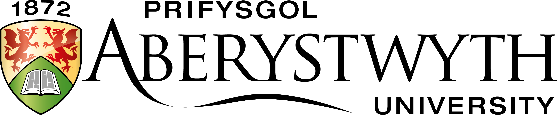 Arholiad MynediadMai 2021HANES CELFAmser: 1.5 awr (90 munud)Atebwch DDAU gwestiwnWrth roi'ch ateb dylech gyfeirio at enghreifftiau penodol o weithiau celf, gan nodi eu gwneuthurwr, eu teitl, a'r flwyddyn y cawsant eu gwneud.  Defnyddiwch enghreifftiau gwahanol ym mhob ateb.HANES CELFAmser: 1.5 awr (90 munud)Atebwch DDAU gwestiwnWrth roi'ch ateb dylech gyfeirio at enghreifftiau penodol o weithiau celf, gan nodi eu gwneuthurwr, eu teitl, a'r flwyddyn y cawsant eu gwneud.  Defnyddiwch enghreifftiau gwahanol ym mhob ateb.